Министерство общего и профессионального образования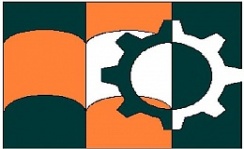 Ростовской областиГБПОУ РО «АЗОВСКИЙ ГУМАНИТАРНО-ТЕХНИЧЕСКИЙ КОЛЛЕДЖ»(ГБПОУ РО «АГТК»)Рабочая программа ПМ.05/СЭЗСОДЕРЖАНИЕ1 паспорт Рабочей ПРОГРАММЫ ПРОФЕССИОНАЛЬНОГО МОДУЛЯ 1.1 Область применения программыРабочая программа профессионального модуля (далее рабочая программа) – является частью программы подготовки специалистов среднего звена ГБПОУ РО «АГТК»  в соответствии с ФГОС по специальности (специальностям) СПО 08.02.01 Строительство и эксплуатация зданий и сооружений укрупненная группа специальностей 08.00.00 Техника и технология строительства в части освоения основного вида профессиональной деятельности (ВПД): выполнение работ по профессии 19727 Штукатур и выполнение работ по профессии 13450 Маляр и соответствующих профессиональных компетенций (ПК):ПК 5.1 Выполнять подготовку и обработку поверхностей для производства малярных работ.ПК 5.2 Окрашивать поверхности водными и неводными составами.ПК 5.3 Выполнять подготовительные работы при производстве штукатурных работ.ПК 5.4 Производить оштукатуривание поверхностей различной степени работ.ПК 5.5 Выполнять отделку и ремонт оштукатуренных поверхностей.Рабочая  программа профессионального модуля может быть использована в дополнительном профессиональном образовании и профессиональной подготовке работников в области строительства зданий и сооружений при наличии среднего (полного) общего образования. Опыт работы не требуется.1.2 Цели и задачи модуля – требования к результатам освоения модуляС целью овладения указанным видом профессиональной деятельности и соответствующими профессиональными компетенциями обучающийся в ходе освоения профессионального модуля должен:иметь практический опыт: самостоятельного выполнения работ, предусмотренных квалификационными характеристиками рабочих профессий «Маляр», «Штукатур», техническими условиями и нормами.уметь:- производить подготовку поверхностей для выполнения малярных работ;- производить подготовку поверхностей под водные окраски;- производить подготовку поверхностей под неводные окраски;- производить окраску поверхностей водными составами;- производить окраску внутренних поверхностей неводными составами;- производить окраску по трафарету;- производить оклейку обоями. - приготавливать штукатурные растворы;- производить подготовку кирпичных и деревянных поверхностей под штукатурные работы;- выполнять простое оштукатуривание с сокола;- наносить штукатурные слои: обрызг, грунт, накрывку;- выполнять улучшенное оштукатуривание под правило;- выполнять оштукатуривание «по маякам».знать:- принцип действия и способы подналадки механизмов и приспособлений, применяемых при малярных работах;- способы окраски и лакировки изделий из различных материалов и процесс подготовки изделий под отделку;- свойства декоративных и изоляционных лаков и эмали;- способы составления красок различных цветов и тонов;- химический состав красок и правила подбора колеров;- основные свойства основных материалов и составов, применяемых при производстве малярных и обойных работ;- способы подготовки поверхностей под окрашивание и оклеивание;- способы раскроя обоев;- правила безопасности труда, производственной санитарии и пожарной безопасности- способы и приемы выполнения простейших штукатурных работ;- наименование и назначение ручного инструмента и приспособлений;- способы приготовления простых штукатурных растворов;- способы подготовки поверхностей под мокрую штукатурку;- способы ремонта оштукатуренных поверхностей;- правила безопасности труда, производственной санитарии и пожарной безопасности;- свойства основных материалов и готовых сухих растворных смесей, применяемых при штукатурных работах;- назначение и способы приготовления растворов из сухих смесей;- составы мастик для крепления сухой штукатурки;- способы устройства вентиляционных коробов.1.3 Рекомендуемое количество часов на освоение программы профессионального модуля:всего – 315 часов, в том числе:максимальной учебной нагрузки обучающегося – 63 часа, в том числе:обязательной аудиторной учебной нагрузки обучающегося – 42  часа;самостоятельной работы обучающегося – 21 час;учебной практики – 252 часа.2 результаты освоения ПРОФЕССИОНАЛЬНОГО МОДУЛЯ Результатом освоения программы профессионального модуля является овладение обучающимися видом профессиональной деятельности -     выполнение работ по профессии 19727 Штукатур и выполнение работ по профессии 13450 Маляр, в том числе профессиональными (ПК) и общими (ОК) компетенциями:3 СТРУКТУРА и содержание профессионального модуля ПМ.05 Выполнение работ по одной или нескольким профессиям рабочих, должностям служащих3.1 Тематический план профессионального модуля3.2 Содержание обучения по профессиональному модулю (ПМ)4 условия реализации программы ПРОФЕССИОНАЛЬНОГО МОДУЛЯ4.1 Образовательные технологии4.1.1 Образовательные технологии, используемые при реализации различных видов учебных занятий и дающие наиболее эффективные результаты освоения профессионального модуля:информационно-коммуникационные технологии; личностно-ориентированное обучение; коллективная мыслительная деятельность (КМД), коллективный способ обучения (КСО);игровые технологии;мультимедийные технологии; традиционные технологии.4.1.2 Активные и интерактивные формы проведения занятий, используемые в учебном процессе 4.2 Требования к минимальному материально-техническому обеспечениюРеализация программы модуля предполагает наличие учебных кабинетов:– строительных материалов и изделий;– технологии и организации строительных процессов;– безопасности жизнедеятельности и охраны труда. Лабораторий:– испытания строительных материалов и конструкций.Оборудование учебного кабинета и рабочих мест кабинета:– посадочные места по количеству обучающихся;– рабочее место преподавателя;– комплект учебно-наглядных пособий по темам;4.3 Информационное обеспечение обученияПеречень рекомендуемых учебных изданий, интернет-ресурсов, дополнительной литературыУчебники, учебные и справочные пособия	1 Мороз Л.Н., Лапшин П.А. Штукатур. Мастер отделочных строительныхработ: Учеб. Пособие ПТУ. – Ростов н/Д: Феникс, 2015.2 Технология отделочных строительных работ: учеб. пособие для нач. проф.образования/ Н.Н. Завражин. – М.: Академия, 2014. - 416с.3 Сетков В.И. / Строительство. Введение в специальность./ В. И. Сетков, Е. П. Сербин. Москва. Академия. 2016.- 176с.4 Черноус Г.Г. Штукатурные работы. Учебное пособие для НПО / .Г. Г. Черноус, М.: Академия, 2015. – 224с.Cтроительные работы. Сборник Е8. Отделочные покрытия строительныхконструкций. Выпуск 1. Отделочные работы.Нормативные документы, справочные материалыСНиП 12-01-2004 «Организация строительства».СНиП 3.03.01-87 «Несущие и ограждающие конструкции».СНиП 3.04.01-87 «Изоляционные и отделочные покрытия».СНиП 12-03-2001 «Безопасность труда в строительстве. Часть 1. Общиетребования».СНиП 12-04-2002 «Безопасность труда в строительстве. Часть 2.Строительное производство».ГОСТ 12.0.004-90 «ССБТ. Организация обучения безопасности труда. Общие положения».ГОСТ 12.1.004-91 «ССБТ. Пожарная безопасность. Общие требования».ГОСТ 12.4.011-89 «ССБТ. Средства защиты работающих. Общие требования и классификация».ГОСТ 3749-77 «Угольники поверочные 90°. Технические условия».ГОСТ 5802-86 «Растворы строительные. Методы испытаний».ГОСТ 7210-75 «Ножницы ручные для резки металла. Технические условия».ГОСТ 7502-98 «Рулетки измерительные металлические. Техническиеусловия».ГОСТ 8736-93 «Песок для строительных работ. Технические условия».ГОСТ 9416-83 «Уровни строительные. Технические условия».ГОСТ 9533-81 «Кельмы, лопатки и отрезовки. Технические условия».ГОСТ 11042-90 «Молотки стальные строительные. Технические условия».ГОСТ 19596-87 «Лопаты. Технические условия».ГОСТ 23732-79 «Вода для бетонов и растворов. Технические условия».ГОСТ 25782-90 «Правила, терки и полутерки. Технические условия».ГОСТ 28013-98 «Растворы строительные. Общие технические условия».СП 12-135-2003 Безопасность труда в строительстве. Отраслевые типовые инструкции по охране труда.СП 82-101-98 Свод правил на приготовление и применение растворов строительных.ПОТ РМ-016-2001 Межотраслевые правила по охране труда (правила безопасности) при эксплуатации электроустановок. Постановление Минтруда РФ от 05.01.2001 г. № 3, М., 2001.ППБ 01-03 Правила пожарной безопасности в Российской Федерации.ЕНиР Единые нормы и расценки на строительные, монтажные и ремонтно-строительные работы.4.4 Общие требования к организации образовательного процессаУчебная практика    является    обязательным    разделом профессионального модуля.4.5 Кадровое обеспечение образовательного процессаНаличие высшего профессионального образования, соответствующего профилю модуля.5 Контроль и оценка результатов освоения профессионального модуля (вида профессиональной деятельности)Формы и методы контроля и оценки результатов обучения должны позволять проверять у обучающихся не только сформированность профессиональных компетенций, но и развитие общих компетенций и обеспечивающих их умений.Специальность08.02.01 Строительство и эксплуатация зданий и сооруженийОбразовательный циклП.00	Профессиональный циклНаименование дисциплины (модуля)ПМ.05 Выполнение работ по одной или нескольким профессиям рабочих, должностям служащих1 ПАСПОРТ ПРОГРАММЫ ПРОФЕССИОНАЛЬНОГО МОДУЛЯ42 результаты освоения ПРОФЕССИОНАЛЬНОГО МОДУЛЯ73 СТРУКТУРА и содержание профессионального модуля84 условия реализации программы ПРОФЕССИОНАЛЬНОГО МОДУЛЯ175 Контроль и оценка результатов освоения профессионального модуля (вида профессиональной деятельности) 22КодНаименование результата обученияПК 5.1 Выполнять подготовку и обработку поверхностей для производства малярных работ.ПК 5.2 Окрашивать поверхности водными и неводными составами.ПК 5.3 Выполнять подготовительные работы при производстве штукатурных работ.ПК 5.4 Производить оштукатуривание поверхностей различной степени работ.ПК 5.5Выполнять отделку и ремонт оштукатуренных поверхностей.ОК 1Понимать сущность и социальную значимость своей будущей профессии, проявлять к ней устойчивый интерес.ОК 2Организовывать собственную деятельность, выбирать типовые методы и способы выполнения профессиональных задач, оценивать их эффективность и качество.ОК 3Решать проблемы, оценивать риски и принимать решения в нестандартных ситуациях.ОК 4Осуществлять поиск, анализ и оценку информации, необходимой для постановки и решения профессиональных задач, профессионального и личностного развития.ОК 5Использовать информационно-коммуникационные технологии для совершенствования профессиональной деятельности.ОК 6Работать в коллективе и команде, обеспечивать ее сплочение, эффективно общаться с коллегами, руководством, потребителями.ОК 7Ставить цели, мотивировать деятельность подчиненных, организовывать и контролировать их работу с принятием на себя ответственности за результат выполнения заданий.ОК 8Самостоятельно определять задачи профессионального и личностного развития, заниматься самообразованием, осознанно планировать повышение квалификации.ОК 9 Быть готовым к смене технологий в профессиональной деятельности.Коды профессиональных компетенцийНаименования разделов профессионального модуляВсего часовОбъем времени, отведенный на освоение междисциплинарного курса (курсов)Объем времени, отведенный на освоение междисциплинарного курса (курсов)Объем времени, отведенный на освоение междисциплинарного курса (курсов)Объем времени, отведенный на освоение междисциплинарного курса (курсов)Объем времени, отведенный на освоение междисциплинарного курса (курсов)Практика Практика Коды профессиональных компетенцийНаименования разделов профессионального модуляВсего часовОбязательная аудиторная учебная нагрузка обучающегосяОбязательная аудиторная учебная нагрузка обучающегосяОбязательная аудиторная учебная нагрузка обучающегосяСамостоятельная работа обучающегосяСамостоятельная работа обучающегосяУчебная,часовПроизводственная (по профилю специальности),часовКоды профессиональных компетенцийНаименования разделов профессионального модуляВсего часовВсего,часовв т.ч. лабораторные работы и практические занятия,часовв т.ч., курсовая работа (проект),часовВсего,часовв т.ч., курсовая работа (проект),часовУчебная,часовПроизводственная (по профилю специальности),часов12345678910ОК 1 – 9ПК 5.1 – 5.5МДК.05.01 Выполнение работ по одной или нескольким профессиям рабочих, должностям служащих634222-21--ОК 1 – 9ПК 5.1 – 5.5Учебная практика252252Всего:3154222-21---Наименование разделов профессионального модуля (ПМ), междисциплинарных курсов (МДК) и темНаименование разделов профессионального модуля (ПМ), междисциплинарных курсов (МДК) и темСодержание учебного материала, лабораторные работы и практические занятия, самостоятельная работа обучающихсяСодержание учебного материала, лабораторные работы и практические занятия, самостоятельная работа обучающихсяСодержание учебного материала, лабораторные работы и практические занятия, самостоятельная работа обучающихсяСодержание учебного материала, лабораторные работы и практические занятия, самостоятельная работа обучающихсяОбъем часовОбъем часовУровень освоенияУровень освоенияПМ.05 Выполнение технологических процессов при строительстве, эксплуатации и реконструкции строительных объектовПМ.05 Выполнение технологических процессов при строительстве, эксплуатации и реконструкции строительных объектов315315МДК.05.01 Выполнение работ по одной или нескольким профессиям рабочих, должностям служащихМДК.05.01 Выполнение работ по одной или нескольким профессиям рабочих, должностям служащих6363Раздел 1 Выполнение работ по профессии 19727 ШтукатурРаздел 1 Выполнение работ по профессии 19727 Штукатур2525Тема 1.1 Общие сведения о штукатурных работахСодержаниеСодержаниеСодержаниеСодержание2222Тема 1.1 Общие сведения о штукатурных работах11Понятие о штукатурке, ее назначение, область применения. Классификация штукатурок. Штукатурные слои. Толщина и назначение каждого слоя. Инструменты для штукатурных работ.Дефекты штукатурки, причины их появления и способы устраненияПонятие о штукатурке, ее назначение, область применения. Классификация штукатурок. Штукатурные слои. Толщина и назначение каждого слоя. Инструменты для штукатурных работ.Дефекты штукатурки, причины их появления и способы устранения22222Тема 1.1 Общие сведения о штукатурных работахПрактические занятияПрактические занятияПрактические занятияПрактические занятия2222Тема 1.1 Общие сведения о штукатурных работах11ПЗ 1 Определение видов отделочных работ.ПЗ 1 Определение видов отделочных работ.22222Тема 1.2 Инструменты и оборудование для штукатурных работТема 1.2 Инструменты и оборудование для штукатурных работСодержаниеСодержаниеСодержаниеСодержание2222Тема 1.2 Инструменты и оборудование для штукатурных работТема 1.2 Инструменты и оборудование для штукатурных работ11Ручной инструмент, инвентарь и приспособления для производства простых штукатурных работ (штукатурная лопатка, совок-лопатка, сокол, деревянные полутерки и терки, гладилка),растворосмесители, ящик штукатурный и други. Ручные и механические сита для просеивания материалов. Инструменты для контроля качества выполненной штукатурки. Мероприятия по безопасности труда при использовании ручного инструмента при производстве штукатурных работ.
Ручной инструмент, инвентарь и приспособления для производства простых штукатурных работ (штукатурная лопатка, совок-лопатка, сокол, деревянные полутерки и терки, гладилка),растворосмесители, ящик штукатурный и други. Ручные и механические сита для просеивания материалов. Инструменты для контроля качества выполненной штукатурки. Мероприятия по безопасности труда при использовании ручного инструмента при производстве штукатурных работ.
2222Тема 1.2 Инструменты и оборудование для штукатурных работТема 1.2 Инструменты и оборудование для штукатурных работПрактические занятияПрактические занятияПрактические занятияПрактические занятия22Тема 1.2 Инструменты и оборудование для штукатурных работТема 1.2 Инструменты и оборудование для штукатурных работ11ПЗ 2 Механизация штукатурных работ.ПЗ 2 Механизация штукатурных работ.2233Тема 1.3 Подготовка поверхностей к оштукатуриваниюТема 1.3 Подготовка поверхностей к оштукатуриваниюСодержаниеСодержаниеСодержаниеСодержание22Тема 1.3 Подготовка поверхностей к оштукатуриваниюТема 1.3 Подготовка поверхностей к оштукатуриванию11Общие требования к подготовке поверхностей. Подготовка кирпичных поверхностей. Подготовка деревянных поверхностей. Подготовка железобетонных и металлических поверхностей.Заделка стыков разнородных поверхностей. Техника безопасности при подготовке поверхностей.Общие требования к подготовке поверхностей. Подготовка кирпичных поверхностей. Подготовка деревянных поверхностей. Подготовка железобетонных и металлических поверхностей.Заделка стыков разнородных поверхностей. Техника безопасности при подготовке поверхностей.2222Тема 1.4 Технология штукатурных работ Тема 1.4 Технология штукатурных работ СодержаниеСодержаниеСодержаниеСодержание22Тема 1.4 Технология штукатурных работ Тема 1.4 Технология штукатурных работ 11Требования СНиП к штукатурным работам. Виды штукатурной отделки. Способы выполнения штукатурных работ (ручной и механизированный). Способы и приемы нанесения штукатурного раствора на поверхность. Технология нанесения раствора способом набрасывания и намазывания. Разравнивание раствора. Накрывка, ее нанесение, разравнивание и затирка. Заглаживание раствора, способы и применение.Технология отделки лузгов. Технология отделки усенков. Фаски, их виды, назначение и способы натирки. Производство штукатурных работ в зимнее время. Требования, предъявляемые к качеству штукатурки. Организация рабочего места и безопасное ведение штукатурных работ. Последовательность оштукатуривания зданий. Технология выполнения простой штукатурки. Основные сведения о провешивании стен и потолков. Назначение и устройство марок и маяков. Инвентарные маяки, их установка.Требования СНиП к штукатурным работам. Виды штукатурной отделки. Способы выполнения штукатурных работ (ручной и механизированный). Способы и приемы нанесения штукатурного раствора на поверхность. Технология нанесения раствора способом набрасывания и намазывания. Разравнивание раствора. Накрывка, ее нанесение, разравнивание и затирка. Заглаживание раствора, способы и применение.Технология отделки лузгов. Технология отделки усенков. Фаски, их виды, назначение и способы натирки. Производство штукатурных работ в зимнее время. Требования, предъявляемые к качеству штукатурки. Организация рабочего места и безопасное ведение штукатурных работ. Последовательность оштукатуривания зданий. Технология выполнения простой штукатурки. Основные сведения о провешивании стен и потолков. Назначение и устройство марок и маяков. Инвентарные маяки, их установка.2222Тема 1.4 Технология штукатурных работ Тема 1.4 Технология штукатурных работ Самостоятельная работаСамостоятельная работаСамостоятельная работаСамостоятельная работа77Тема 1.4 Технология штукатурных работ Тема 1.4 Технология штукатурных работ 11Оформление альбома по продукции КНАУФ.Оформление альбома по продукции КНАУФ.4433Тема 1.4 Технология штукатурных работ Тема 1.4 Технология штукатурных работ 22Разработка тестовых заданий на тему: «Штукатурные работы».Разработка тестовых заданий на тему: «Штукатурные работы».3333Тема 1.5 Облицовка поверхностей листами сухой штукатурки.  Контроль качества штукатурных работТема 1.5 Облицовка поверхностей листами сухой штукатурки.  Контроль качества штукатурных работСодержаниеСодержаниеСодержаниеСодержание22Тема 1.5 Облицовка поверхностей листами сухой штукатурки.  Контроль качества штукатурных работТема 1.5 Облицовка поверхностей листами сухой штукатурки.  Контроль качества штукатурных работ11Заготовка листов сухой штукатурки. Подготовка поверхностей. Технология облицовки стен. Способы отделки швов между листами сухой штукатурки. Техника безопасности при облицовке поверхностей листами сухой штукатурки. Требования к качеству штукатурки. Оценка качества штукатурки. Точность выполнения штукатурки. Виды дефектов и их характеристика.Заготовка листов сухой штукатурки. Подготовка поверхностей. Технология облицовки стен. Способы отделки швов между листами сухой штукатурки. Техника безопасности при облицовке поверхностей листами сухой штукатурки. Требования к качеству штукатурки. Оценка качества штукатурки. Точность выполнения штукатурки. Виды дефектов и их характеристика.2222Тема 1.5 Облицовка поверхностей листами сухой штукатурки.  Контроль качества штукатурных работТема 1.5 Облицовка поверхностей листами сухой штукатурки.  Контроль качества штукатурных работПрактические занятияПрактические занятияПрактические занятияПрактические занятия44Тема 1.5 Облицовка поверхностей листами сухой штукатурки.  Контроль качества штукатурных работТема 1.5 Облицовка поверхностей листами сухой штукатурки.  Контроль качества штукатурных работ11ПЗ 3 Решение ситуационных задач по разделу 1 Выполнение работ по профессии 19727 ШтукатурПЗ 3 Решение ситуационных задач по разделу 1 Выполнение работ по профессии 19727 Штукатур4433Раздел 2 Выполнение работ по профессии 13450 МалярРаздел 2 Выполнение работ по профессии 13450 Маляр3838Тема 2.1Общие сведения о малярных работахТема 2.1Общие сведения о малярных работахСодержаниеСодержаниеСодержаниеСодержание22Тема 2.1Общие сведения о малярных работахТема 2.1Общие сведения о малярных работах11Виды и назначение малярных покрытий. Понятие о лакокрасочном покрытии, его структура. Корпусные и лессировочные покрытия. Окраска штукатурки, бетона, металла, древесины. Процесс образования красочных пленок, их старение. Виды окрасок: простая, улучшенная, высококачественная. Характеристика и область применения каждого вида окраски.Виды и назначение малярных покрытий. Понятие о лакокрасочном покрытии, его структура. Корпусные и лессировочные покрытия. Окраска штукатурки, бетона, металла, древесины. Процесс образования красочных пленок, их старение. Виды окрасок: простая, улучшенная, высококачественная. Характеристика и область применения каждого вида окраски.2222Тема 2.1Общие сведения о малярных работахТема 2.1Общие сведения о малярных работахПрактические занятияПрактические занятияПрактические занятияПрактические занятия22Тема 2.1Общие сведения о малярных работахТема 2.1Общие сведения о малярных работах11ПЗ 4 Изменение цвета предметов в зависимости от освещения и структуры поверхности.ПЗ 4 Изменение цвета предметов в зависимости от освещения и структуры поверхности.2222Тема 2.2 Подготовка и обработка поверхностей под окраскуТема 2.2 Подготовка и обработка поверхностей под окраскуСодержание Содержание Содержание Содержание 22Тема 2.2 Подготовка и обработка поверхностей под окраскуТема 2.2 Подготовка и обработка поверхностей под окраску11Требования, предъявляемые к поверхностям предназначенным под окраску. Зависимость степени обработки поверхности от категории и вида окраски. Организация рабочего места и безопасность труда. Виды малярных составов. Применение нейтрализующих составов. Подготовка всех  видов поверхностей  под окраску: очистка, сглаживание, расшивка трещин, вырезка сучков и засмолов. Огрунтовка поверхности, ее назначение, способы нанесения.  Олифы, их виды, свойства, применение. Частичная подмазка. Подмазочные пасты. Выполнение работ. Организация рабочего места и безопасность труда.Требования, предъявляемые к поверхностям предназначенным под окраску. Зависимость степени обработки поверхности от категории и вида окраски. Организация рабочего места и безопасность труда. Виды малярных составов. Применение нейтрализующих составов. Подготовка всех  видов поверхностей  под окраску: очистка, сглаживание, расшивка трещин, вырезка сучков и засмолов. Огрунтовка поверхности, ее назначение, способы нанесения.  Олифы, их виды, свойства, применение. Частичная подмазка. Подмазочные пасты. Выполнение работ. Организация рабочего места и безопасность труда.2222Тема 2.2 Подготовка и обработка поверхностей под окраскуТема 2.2 Подготовка и обработка поверхностей под окраскуСамостоятельная работаСамостоятельная работаСамостоятельная работаСамостоятельная работа44Тема 2.2 Подготовка и обработка поверхностей под окраскуТема 2.2 Подготовка и обработка поверхностей под окраску11Написание реферата на тему: «Основы цветоведения».Написание реферата на тему: «Основы цветоведения».4433Тема 2.3 Окраска внутренних поверхностей водными составамиТема 2.3 Окраска внутренних поверхностей водными составамиСодержаниеСодержаниеСодержаниеСодержание22Тема 2.3 Окраска внутренних поверхностей водными составамиТема 2.3 Окраска внутренних поверхностей водными составами11Требования  к  поверхностям,  предназначенным  под окраску.Общие сведения о водных окрасочных составах. Область применения. Принцип приготовления водного колера. Проверка составов на вязкость. Требования к водным колерам для ручного и механизированного нанесения. Окраска поверхностей клеевыми составами. Окраска поверхностей известковыми составами. Область применения известковых красок. Приготовление известкового колера. Приемы нанесения окрасочных составов на оштукатуренные поверхности и сборные железобетонные панели стен и перекрытий. Наиболее распространенные дефекты на поверхности, причины их появления и способы устранения.   Организация рабочего места и безопасность труда. Окраска поверхностей силикатными составами. Область применения силикатных красок, их приготовление. Приемы нанесения окрасочных составов на поверхности.Требования  к  поверхностям,  предназначенным  под окраску.Общие сведения о водных окрасочных составах. Область применения. Принцип приготовления водного колера. Проверка составов на вязкость. Требования к водным колерам для ручного и механизированного нанесения. Окраска поверхностей клеевыми составами. Окраска поверхностей известковыми составами. Область применения известковых красок. Приготовление известкового колера. Приемы нанесения окрасочных составов на оштукатуренные поверхности и сборные железобетонные панели стен и перекрытий. Наиболее распространенные дефекты на поверхности, причины их появления и способы устранения.   Организация рабочего места и безопасность труда. Окраска поверхностей силикатными составами. Область применения силикатных красок, их приготовление. Приемы нанесения окрасочных составов на поверхности. 2 222Тема 2.3 Окраска внутренних поверхностей водными составамиТема 2.3 Окраска внутренних поверхностей водными составамиПрактические занятияПрактические занятияПрактические занятияПрактические занятия22Тема 2.3 Окраска внутренних поверхностей водными составамиТема 2.3 Окраска внутренних поверхностей водными составами11ПЗ 5 Расчет количества окрасочного состава.ПЗ 5 Расчет количества окрасочного состава.2233Тема 2.3 Окраска внутренних поверхностей водными составамиТема 2.3 Окраска внутренних поверхностей водными составамиСамостоятельная работаСамостоятельная работаСамостоятельная работаСамостоятельная работа44Тема 2.3 Окраска внутренних поверхностей водными составамиТема 2.3 Окраска внутренних поверхностей водными составами11Написание реферата на тему: «Простейшие малярные отделки окрашенных поверхностей».Написание реферата на тему: «Простейшие малярные отделки окрашенных поверхностей».2222Тема 2.3 Окраска внутренних поверхностей водными составамиТема 2.3 Окраска внутренних поверхностей водными составами22Определение требований производственной санитарии.Определение требований производственной санитарии.2233Тема 2.4 Окраска внутренних поверхностей неводными составамиТема 2.4 Окраска внутренних поверхностей неводными составамиСодержаниеСодержаниеСодержаниеСодержание22Тема 2.4 Окраска внутренних поверхностей неводными составамиТема 2.4 Окраска внутренних поверхностей неводными составами11Требования  к  поверхностям,  предназначенным  под окраску.Общие сведения о неводных окрасочных составах. Область применения. Приемы нанесения окрасочных составов на потолки и стены кистями, валиками, краскопультами. Организация рабочего места и безопасность труда. Требования  к  поверхностям,  предназначенным  под окраску.Общие сведения о неводных окрасочных составах. Область применения. Приемы нанесения окрасочных составов на потолки и стены кистями, валиками, краскопультами. Организация рабочего места и безопасность труда.  2 222Тема 2.4 Окраска внутренних поверхностей неводными составамиТема 2.4 Окраска внутренних поверхностей неводными составамиПрактические занятияПрактические занятияПрактические занятияПрактические занятия44Тема 2.4 Окраска внутренних поверхностей неводными составамиТема 2.4 Окраска внутренних поверхностей неводными составами11ПЗ 6 Расчет количества окрасочного состава.ПЗ 6 Расчет количества окрасочного состава.2233Тема 2.4 Окраска внутренних поверхностей неводными составамиТема 2.4 Окраска внутренних поверхностей неводными составами22ПЗ 7 Определение значения охраны труда при производстве малярных работ.ПЗ 7 Определение значения охраны труда при производстве малярных работ.2233Тема 2.5 Обойные работыТема 2.5 Обойные работыСодержание Содержание Содержание Содержание 22Тема 2.5 Обойные работыТема 2.5 Обойные работы11Назначение обойных работ. Область применения обоев. Виды поверхностей, подлежащих оклеиванию обоями и пленками, требования к поверхностям, подлежащим оклеиванию. Требования к температурному режиму и влажности помещений. Виды применяемых обоев и синтетических пленок в зависимости от отделки помещения. Подготовка обоев к наклеиванию. Клеящие составы. Технологическая последовательность выполнения работ при оклеивании стен. Оклеивание поверхностей внахлестку и впритык. Инструменты и приспособления. Технология оклеивания потолков бумажными обоями. Особенности оклеивания поверхностей тиснеными и плотными обоями, линкрустом. Оклеивание поверхностей самоклеящимися  пленками. Жидкие обои. Технология выполнения работ. Область применения. Требования СНиП к качеству обойных работ. Основные дефекты обойных работ, причины их появления и способы устранения.    Организация рабочего места и безопасность труда.Назначение обойных работ. Область применения обоев. Виды поверхностей, подлежащих оклеиванию обоями и пленками, требования к поверхностям, подлежащим оклеиванию. Требования к температурному режиму и влажности помещений. Виды применяемых обоев и синтетических пленок в зависимости от отделки помещения. Подготовка обоев к наклеиванию. Клеящие составы. Технологическая последовательность выполнения работ при оклеивании стен. Оклеивание поверхностей внахлестку и впритык. Инструменты и приспособления. Технология оклеивания потолков бумажными обоями. Особенности оклеивания поверхностей тиснеными и плотными обоями, линкрустом. Оклеивание поверхностей самоклеящимися  пленками. Жидкие обои. Технология выполнения работ. Область применения. Требования СНиП к качеству обойных работ. Основные дефекты обойных работ, причины их появления и способы устранения.    Организация рабочего места и безопасность труда.2222Тема 2.5 Обойные работыТема 2.5 Обойные работыПрактические занятияПрактические занятияПрактические занятияПрактические занятия66Тема 2.5 Обойные работыТема 2.5 Обойные работы11ПЗ 8 Расчет количества обоев для оклейки помещения обоями.ПЗ 8 Расчет количества обоев для оклейки помещения обоями.2233Тема 2.5 Обойные работыТема 2.5 Обойные работы22ПЗ 9 Решение ситуационных задач по разделу 2 Выполнение работ по профессии 13450 Маляр.ПЗ 9 Решение ситуационных задач по разделу 2 Выполнение работ по профессии 13450 Маляр.4433Тема 2.5 Обойные работыТема 2.5 Обойные работыСамостоятельная работаСамостоятельная работаСамостоятельная работаСамостоятельная работа66Тема 2.5 Обойные работыТема 2.5 Обойные работы11Разработка тестовых заданий на тему: «Малярные работы».Разработка тестовых заданий на тему: «Малярные работы».4433Тема 2.5 Обойные работыТема 2.5 Обойные работы22Написание реферата на тему: «Ремонтные, малярные и обойные работы».Написание реферата на тему: «Ремонтные, малярные и обойные работы».2233Учебная практика УП.05Виды работ:1 Выполнение индивидуального задания по приготовлению штукатурных растворов. Дозирование материалов. Приготовление раствора вручную.2 Выполнение индивидуального задания по подготовке кирпичной поверхности, деревянной поверхности под оштукатуривание. Нанесение простой штукатурки с сокола.3 Выполнение индивидуального задания: провешивание поверхностей, нанесение обрызга и грунта вручную. Выполнение улучшенной штукатурки под правило.4 Выполнение индивидуального задания по нанесению накрывки.5 Выполнение индивидуального задания по установке  «маяков»,  нанесению обрызга, грунта.6 Подготовка к работе ручного инструмента7 Выполнение индивидуального задания по подготовке различных видов поверхностей под малярные работы. 8 Выполнение индивидуального задания по обработке поверхностей под окраску водными составами.9 Выполнение индивидуального задания по обработке поверхностей под окраску неводными составами.10 Выполнение индивидуального задания по нанесению водных составов с помощью кисти, валика, краскопульта.11  Выполнение индивидуального задания по окраске стен, потолков, полов  неводными составами.12 Выполнение индивидуального задания по окраске дверей, оконных переплетов, металлических поверхностей  неводными составами.13 Выполнение индивидуального задания по окраске панелей неводными составами валиком с отводом кистью.14 Выполнение индивидуального задания по оклейке обоями.15 Выполнение индивидуального задания по окрашиванию по трафарету.Учебная практика УП.05Виды работ:1 Выполнение индивидуального задания по приготовлению штукатурных растворов. Дозирование материалов. Приготовление раствора вручную.2 Выполнение индивидуального задания по подготовке кирпичной поверхности, деревянной поверхности под оштукатуривание. Нанесение простой штукатурки с сокола.3 Выполнение индивидуального задания: провешивание поверхностей, нанесение обрызга и грунта вручную. Выполнение улучшенной штукатурки под правило.4 Выполнение индивидуального задания по нанесению накрывки.5 Выполнение индивидуального задания по установке  «маяков»,  нанесению обрызга, грунта.6 Подготовка к работе ручного инструмента7 Выполнение индивидуального задания по подготовке различных видов поверхностей под малярные работы. 8 Выполнение индивидуального задания по обработке поверхностей под окраску водными составами.9 Выполнение индивидуального задания по обработке поверхностей под окраску неводными составами.10 Выполнение индивидуального задания по нанесению водных составов с помощью кисти, валика, краскопульта.11  Выполнение индивидуального задания по окраске стен, потолков, полов  неводными составами.12 Выполнение индивидуального задания по окраске дверей, оконных переплетов, металлических поверхностей  неводными составами.13 Выполнение индивидуального задания по окраске панелей неводными составами валиком с отводом кистью.14 Выполнение индивидуального задания по оклейке обоями.15 Выполнение индивидуального задания по окрашиванию по трафарету.Учебная практика УП.05Виды работ:1 Выполнение индивидуального задания по приготовлению штукатурных растворов. Дозирование материалов. Приготовление раствора вручную.2 Выполнение индивидуального задания по подготовке кирпичной поверхности, деревянной поверхности под оштукатуривание. Нанесение простой штукатурки с сокола.3 Выполнение индивидуального задания: провешивание поверхностей, нанесение обрызга и грунта вручную. Выполнение улучшенной штукатурки под правило.4 Выполнение индивидуального задания по нанесению накрывки.5 Выполнение индивидуального задания по установке  «маяков»,  нанесению обрызга, грунта.6 Подготовка к работе ручного инструмента7 Выполнение индивидуального задания по подготовке различных видов поверхностей под малярные работы. 8 Выполнение индивидуального задания по обработке поверхностей под окраску водными составами.9 Выполнение индивидуального задания по обработке поверхностей под окраску неводными составами.10 Выполнение индивидуального задания по нанесению водных составов с помощью кисти, валика, краскопульта.11  Выполнение индивидуального задания по окраске стен, потолков, полов  неводными составами.12 Выполнение индивидуального задания по окраске дверей, оконных переплетов, металлических поверхностей  неводными составами.13 Выполнение индивидуального задания по окраске панелей неводными составами валиком с отводом кистью.14 Выполнение индивидуального задания по оклейке обоями.15 Выполнение индивидуального задания по окрашиванию по трафарету.Учебная практика УП.05Виды работ:1 Выполнение индивидуального задания по приготовлению штукатурных растворов. Дозирование материалов. Приготовление раствора вручную.2 Выполнение индивидуального задания по подготовке кирпичной поверхности, деревянной поверхности под оштукатуривание. Нанесение простой штукатурки с сокола.3 Выполнение индивидуального задания: провешивание поверхностей, нанесение обрызга и грунта вручную. Выполнение улучшенной штукатурки под правило.4 Выполнение индивидуального задания по нанесению накрывки.5 Выполнение индивидуального задания по установке  «маяков»,  нанесению обрызга, грунта.6 Подготовка к работе ручного инструмента7 Выполнение индивидуального задания по подготовке различных видов поверхностей под малярные работы. 8 Выполнение индивидуального задания по обработке поверхностей под окраску водными составами.9 Выполнение индивидуального задания по обработке поверхностей под окраску неводными составами.10 Выполнение индивидуального задания по нанесению водных составов с помощью кисти, валика, краскопульта.11  Выполнение индивидуального задания по окраске стен, потолков, полов  неводными составами.12 Выполнение индивидуального задания по окраске дверей, оконных переплетов, металлических поверхностей  неводными составами.13 Выполнение индивидуального задания по окраске панелей неводными составами валиком с отводом кистью.14 Выполнение индивидуального задания по оклейке обоями.15 Выполнение индивидуального задания по окрашиванию по трафарету.Учебная практика УП.05Виды работ:1 Выполнение индивидуального задания по приготовлению штукатурных растворов. Дозирование материалов. Приготовление раствора вручную.2 Выполнение индивидуального задания по подготовке кирпичной поверхности, деревянной поверхности под оштукатуривание. Нанесение простой штукатурки с сокола.3 Выполнение индивидуального задания: провешивание поверхностей, нанесение обрызга и грунта вручную. Выполнение улучшенной штукатурки под правило.4 Выполнение индивидуального задания по нанесению накрывки.5 Выполнение индивидуального задания по установке  «маяков»,  нанесению обрызга, грунта.6 Подготовка к работе ручного инструмента7 Выполнение индивидуального задания по подготовке различных видов поверхностей под малярные работы. 8 Выполнение индивидуального задания по обработке поверхностей под окраску водными составами.9 Выполнение индивидуального задания по обработке поверхностей под окраску неводными составами.10 Выполнение индивидуального задания по нанесению водных составов с помощью кисти, валика, краскопульта.11  Выполнение индивидуального задания по окраске стен, потолков, полов  неводными составами.12 Выполнение индивидуального задания по окраске дверей, оконных переплетов, металлических поверхностей  неводными составами.13 Выполнение индивидуального задания по окраске панелей неводными составами валиком с отводом кистью.14 Выполнение индивидуального задания по оклейке обоями.15 Выполнение индивидуального задания по окрашиванию по трафарету.Учебная практика УП.05Виды работ:1 Выполнение индивидуального задания по приготовлению штукатурных растворов. Дозирование материалов. Приготовление раствора вручную.2 Выполнение индивидуального задания по подготовке кирпичной поверхности, деревянной поверхности под оштукатуривание. Нанесение простой штукатурки с сокола.3 Выполнение индивидуального задания: провешивание поверхностей, нанесение обрызга и грунта вручную. Выполнение улучшенной штукатурки под правило.4 Выполнение индивидуального задания по нанесению накрывки.5 Выполнение индивидуального задания по установке  «маяков»,  нанесению обрызга, грунта.6 Подготовка к работе ручного инструмента7 Выполнение индивидуального задания по подготовке различных видов поверхностей под малярные работы. 8 Выполнение индивидуального задания по обработке поверхностей под окраску водными составами.9 Выполнение индивидуального задания по обработке поверхностей под окраску неводными составами.10 Выполнение индивидуального задания по нанесению водных составов с помощью кисти, валика, краскопульта.11  Выполнение индивидуального задания по окраске стен, потолков, полов  неводными составами.12 Выполнение индивидуального задания по окраске дверей, оконных переплетов, металлических поверхностей  неводными составами.13 Выполнение индивидуального задания по окраске панелей неводными составами валиком с отводом кистью.14 Выполнение индивидуального задания по оклейке обоями.15 Выполнение индивидуального задания по окрашиванию по трафарету.Учебная практика УП.05Виды работ:1 Выполнение индивидуального задания по приготовлению штукатурных растворов. Дозирование материалов. Приготовление раствора вручную.2 Выполнение индивидуального задания по подготовке кирпичной поверхности, деревянной поверхности под оштукатуривание. Нанесение простой штукатурки с сокола.3 Выполнение индивидуального задания: провешивание поверхностей, нанесение обрызга и грунта вручную. Выполнение улучшенной штукатурки под правило.4 Выполнение индивидуального задания по нанесению накрывки.5 Выполнение индивидуального задания по установке  «маяков»,  нанесению обрызга, грунта.6 Подготовка к работе ручного инструмента7 Выполнение индивидуального задания по подготовке различных видов поверхностей под малярные работы. 8 Выполнение индивидуального задания по обработке поверхностей под окраску водными составами.9 Выполнение индивидуального задания по обработке поверхностей под окраску неводными составами.10 Выполнение индивидуального задания по нанесению водных составов с помощью кисти, валика, краскопульта.11  Выполнение индивидуального задания по окраске стен, потолков, полов  неводными составами.12 Выполнение индивидуального задания по окраске дверей, оконных переплетов, металлических поверхностей  неводными составами.13 Выполнение индивидуального задания по окраске панелей неводными составами валиком с отводом кистью.14 Выполнение индивидуального задания по оклейке обоями.15 Выполнение индивидуального задания по окрашиванию по трафарету.252ВсегоВсегоВсегоВсегоВсегоВсегоВсего315СеместрВид занятияИспользуемые активные и интерактивные формы проведения занятий7ТО интерактивная лекция с применением видео- и аудиоматериалов;лекция-визуализация;групповые дискуссии;метод обсуждения в малых группах7ПЗ компьютерная симуляция;мастер-классы;работа в малых группахвалик резиновый прижимной для обоеввалики  тонкие  меховыеванночка для валиковведро кисти разные /маховые волосяные, ручник, филенчатые/краскопульт металлическая щетканож малярныйножницыпистолет-распылительскребки шнуршпатель  разныйшпатель плоский обойныйящик для шпатлевкизатирочная машиназубилаковш штукатурныймалкимастерокмолоткиполутеркиправиласокол дюралевыйтеркиуровнициклиштукатурный ящик щетки стальные.Результаты(освоенные профессиональные и общие компетенции)Основные показатели оценки результатаФормы и методы контроля и оценки123ПК 5.1 Выполнять подготовку и обработку поверхностей для производства малярных работ.Выполнение подготовки поверхностей для производства малярных работ Выполнение обработки поверхностей для производства малярных работ в соответствии с ГЭСН 81-02-15-2001. Отделочные работыОценка результатов выполнения практических работ и заданий на учебной практике.ПК 5.2 Окрашивать поверхности водными и неводными составами.Окрашивание поверхности водными и неводными составами в соответствии с ГЭСН 81-02-15-2001. Отделочные работыОценка результатов выполнения практических работ и заданий на учебной практике.ПК 5.3 Выполнять подготовительные работы при производстве штукатурных работ.Выполнение подготовительных работ при производстве штукатурных работ соответствии с ГЭСН 81-02-15-2001. Отделочные работыОценка результатов выполнения практических работ и заданий на учебной практике. ПК 5.4 Производить оштукатуривание поверхностей различной степени работ.Производство оштукатуривания поверхностей различной степени работ в соответствии с ГЭСН 81-02-15-2001. Отделочные работыОценка результатов выполнения практических работ и заданий на учебной практике. ПК 5.5 Выполнять отделку и ремонт оштукатуренных поверхностей.Выполнение отделки оштукатуренных поверхностейВыполнение ремонта оштукатуренных поверхностей в соответствии с ГЭСН 81-02-15-2001. Отделочные работыОценка результатов выполнения практических работ и заданий на учебной практике.Результаты (освоенные общие компетенции)Основные показатели оценки результатаФормы и методы контроля и оценки Понимать сущность и социальную значимость своей будущей профессии, проявлять к ней устойчивый интерес.Демонстрация интереса к будущей профессии.Наблюдение и оценка на практических занятиях при выполнении работ по учебной практике.Организовывать собственную деятельность, выбирать типовые методы и способы выполнения профессиональных задач, оценивать их эффективность и качество.Выбор и применение методов и способов решения профессиональных задач в период учебной практики.Оценка эффективности и качества выполнения.Наблюдение и оценка на практических занятиях при выполнении работ по учебной практике.Принимать решения в стандартных и нестандартных ситуациях и нести за них ответственность.Решение стандартных и нестандартных профессиональных задач в области проектирования зданий и сооружений.Наблюдение и оценка на практических занятиях при выполнении работ по учебной практике.Осуществлять поиск и использование информации, необходимой для эффективного выполнения профессиональных задач, профессионального и личностного развития.Эффективный поиск необходимой информации;- использование различных источников, включая электронные.Наблюдение и оценка на практических занятиях при выполнении работ по учебной практике.Использовать информационно-коммуникационные технологии в профессиональной деятельности.Демонстрация умения использовать информационно-коммуникационные технологии при подготовке рефератов.оценка на теоретических занятияхРаботать в коллективе и в команде, эффективно общаться с коллегами, руководством, потребителями.Взаимодействие с обучающимися, преподавателями и мастерами в ходе обучения.Наблюдение и оценка на практических занятиях при выполнении работ по учебной практике.Брать на себя ответственность за работу членов команды (подчиненных), за результат выполнения заданий.Самоанализ и коррекция результатов собственной работы.Наблюдение и оценка на практических занятиях при выполнении работ по учебной практике.Самостоятельно определять задачи профессионального и личностного развития, заниматься самообразованием, осознанно планировать повышение квалификации.Организация самостоятельных занятий при изучении профессионального модуля.Наблюдение и оценка на практических занятиях при выполнении работ по учебной практике.Ориентироваться в условиях частой смены технологий в профессиональной деятельности.Анализ инноваций в области технологии выполнения строительно-монтажных  работ.Наблюдение и оценка на практических занятиях при выполнении работ по учебной практике.